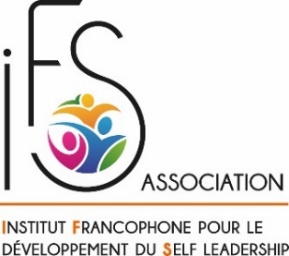                 Bulletin de réservation Restauration - Hébergement 
Atelier Focus sur le Système du ThérapeuteMerci d’envoyer ce bulletin complété, daté et signé à inscription@ifs-association.comNOM, PRENOM : …………………………………………………………………………………….……………………………………………………N° Portable : ………………………………..………..………   Adresse mail : …………….……………..…………………………..……….Je m’inscris, pour l’Atelier Focus sur le Système du Thérapeute Mardi 11 - Samedi 15 juin 2024 – Roche-sur-Linotte (Haute-Saône)O en formule « externe » au prix de 200€ (40€/jour, comprenant les repas de midi et collations)
J’organise moi-même mon hébergement, repas du soir et petits-déjeuners. O en formule « pension complète » (restauration et hébergement)Les chambres seront attribuées dans l’ordre d’arrivée des inscriptions. Vous aurez l’occasion d’émettre ultérieurement vos souhaits concernant la personne avec qui vous partagerez votre chambre.
Je choisis une O Chambre partagée sans salle de bain privative au prix de 375€ (75€/jour) - 2 chambres disponiblesO Chambre partagée avec salle de bain privative au prix de 450€ (90€/jour)O Chambre individuelle avec salle de bain privative au prix de 650€ (130€/jour) – possible uniquement s’il reste des chambres excédentaires…RESTAURATION : je m’inscris pour les repas 
O Normaux						O Végétariens	
O Sans gluten et sans lactose			O Végétariens, sans gluten et sans lactoseAllergies ou demandes complémentaires :En fonction des spécificités complémentaires demandées, le prix des repas peut faire l’objet d’une majoration de 3€ à 5€ par repas.…………………………………………………………….……………………………………………………………………………………………..…………………………………………MON ARRIVEE : j’arriverai	
O le matin de l’atelierO la veille au soir et je souhaite dîner sur place (repas prévu à 19h30)            O la veille au soir et je ne souhaite pas dîner sur placeO Je confirme avoir lu les indications pour les séjours au Château de la Linotte à la page suivante.Date : 									Signature Indications pour les séjours au Château de la LinotteMerci de les lire attentivement jusqu’au bout…Les tarifs sont indiqués à la page précédente afin de vous aider à émettre vos souhaits en termes de formule de séjour et d’hébergement. Les chambres seront attribuées en fonction de l’ordre d’arrivée de vos souhaits et des disponibilités du château. A noter que nous ne pouvons garantir que vos demandes seront satisfaites, même si celles-ci sont très précoces. Le tarif correspondant à la chambre utilisée sera appliqué.* Le règlement de chaque séjour se fera à votre arrivée. Il sera possible de le faire en espèces, chèque ou carte bancaire. Toute annulation de séjour notifiée moins de 2 mois avant le début de l’atelier sera facturée 100€. La totalité du prix du séjour est demandée à la personne qui annulerait son séjour moins de 15 jours avant le début de l’atelier.* RepasTous nos plats sont faits "maison" à base de produits frais issus de l'agriculture raisonnée ou bio.Vous avez le choix entre 4 formules de repas : normaux, végétariens, sans gluten et lactose, végétarien sans gluten et lactose. Les autres demandes de régimes particuliers peuvent faire l’objet d’une majoration de 3 à 5€ suivant leur complexité. Les tarifs comprennent les thés, infusions et cafés en fin de repas et aux pauses.Du vin sera disponible aux repas du soir, moyennant une petite contribution financière complémentaire.* HébergementAfin de permettre à un maximum de participants de loger sur places, les chambres seront majoritairement partagées à deux. Il ne sera possible de disposer d’une chambre individuelle qu’au cas où il resterait des chambres excédentaires. Cette possibilité ne sera donc connue que peu de temps avant le Module.
Si vous souhaitez être certain de disposer d’une chambre individuelle, nous vous invitons à organiser votre propre hébergement dans la région.Le prix de l’hébergement comprend les draps et serviettes de toilettes, les repas et les collations.* Organisation pratique :Nous reviendrons vers vous ultérieurement pour l’organisation pratique des chambres et des trajets.* Accès au Château La gare la plus proche est celle de Besançon-Franche-Comté TGV, à 35 km au Sud-Ouest de Roche-sur-Linotte. Il est possible de vous regrouper et de vous organiser pour réserver un taxi-navette afin de réduire les coûts (prix indicatif : environ 75-80€/trajet). Si certains viennent en voiture, ils peuvent soutenir ceux qui viennent en transport en communs en passant par la gare pour covoiturer jusqu’au château.Nous vous communiquerons la liste des participants et leurs coordonnées afin que vous puissiez vous organiser entre vous pour les co-voiturages.Le château n’est pas aménagé pour accueillir de personnes à mobilité réduite. 
La salle de travail se trouve à l’étage.* Adresse : 3 Rue Principale, 70230 Roche-sur-Linotte-et-Sorans-les-CordiersParking à l’extérieur de l’enceinte du château.